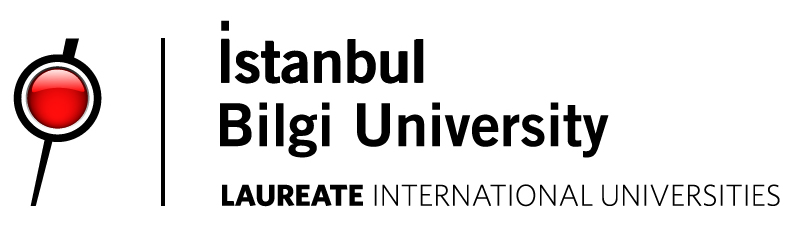 International Student Photo Contest 2019 Entry Form Name - Surname:	_____________________________________________________________________    Student ID Number:	_____________________________________________________________________     Faculty: 			_____________________________________________________________________                                     Department:         	_____________________________________________________________________                    Year:			 _________________________________________________________________BİLGİ e-mail:		_____________________________________________________________________     Phone:			_____________________________________________________________________     Photo #1 title:		_____________________________________________________________________                          Photo #2 title:		_____________________________________________________________________                    Photo #3 title:		_____________________________________________________________________     DECLARATION OF ACCEPTANCEI certify that the information provided by me in this form is true, complete and correct. Signature:  ______________________________				Date: _____________________Notes:Please send the completed Entry Form, high resolution photographs and signed release through either www.wetransfer.com (receiver at www.wetransfer.com must be advising@bilgi.edu.tr), by e-mail to advising@bilgi.edu.tr  or deliver them personally to the International Student Advising Office on santralistanbul Campus in the International Center Building (next to E3).Deadline: April 5, 2019. If you have questions, please contact advising@bilgi.edu.tr  Audio/Film/Video/Photo/Testimonial Release Agreement I hereby consent to the use of my name, photograph, image, voice, or other likeness for publication purposes including, without limitation, in audio, film, video, print, or any other electronic means (materials) by İstanbul Bilgi University in university’s sole discretion. University retains all rights to all materials and is entitled to unlimited and unrestricted use of said materials. University may assign its rights under this Agreement to any of its affiliated institutions at University’s sole discretion. I further agree that my name and/or photograph or other likeness may be used with visuals, copy or other such elements for publications, without restrictions as to manner, frequency or duration of usage, if any. I further agree that all such materials produced hereunder may be edited by University in its sole discretion, and are and will remain the sole and exclusive property of University and that I do not have the right to review such materials prior to their use. I present that I am over the age required by law to enter into binding agreements and that I have no conflicting contractual obligations that would interfere with my granting the rights herein. I hereby release and discharge University from any and all liability arising out of my participation in or in connection with the University project covered by this Release Agreement. This Release Agreement, and the consent given herein, is irrevocable and is given on the express understanding and condition that no reward or compensation is or shall be due to me for the giving of this consent. Signature:	_______________________________________________________________Print Name:	_______________________________________________________________Address: 	_____________________________________________________________________________________________________________________________________________________________________________________________________________________Telephone:	_______________________________________________________________Email:		_______________________________________________________________Date: 		_______________________________________________________________